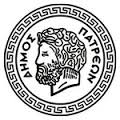 Αίτηση εκδήλωσης ενδιαφέροντος – συμμετοχής στην επαναληπτική δημοπρασία για τη   μεταστέγαση του  25ου  Νηπιαγωγείου Πατρών                  (για την με αρ.πρωτ : ………………………………. ……..διακήρυξη μίσθωσης ακινήτου)                           Προς: ………………………………………………………………………………………………………………………………………………………………………………………………………………………………………………………………………………………….Ο/ Η παρακάτω  υπογράφων ……………………………….......…............………… του ............................. κάτοικος Πατρών,  Διεύθυνση ..........................................................με Α.Φ.Μ:........................................                  Α.Δ.Τ: ....................... τηλ: .......................................Είμαι κάτοχος του ακινήτου .....................τ.μ, που βρίσκεται στην Διεύθυνση ….…………….....................................................................αρ...................Περιοχή............................……………..με Κ.Α.Ε.Κ:.................................. ΔΗΛΩΝΩΌτι αφού έλαβα γνώση της παραπάνω σχετικής διακήρυξης για την μίσθωση ενός ακινήτου, για την μεταστέγαση, του 25ου Νηπιαγωγείου Πατρών,  επιθυμώ να εκδηλώσω ενδιαφέρον για τη μίσθωση του παραπάνω ακινήτου μου στον Δήμο Πατρέων. 								Ο/Η Δηλ…….   